Algebra 1.2 Solving Equations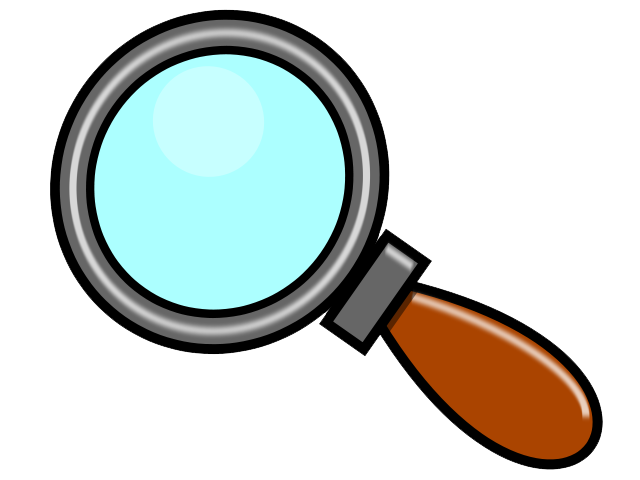 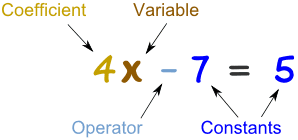 